DOKUMENTASI PENELITIANPretest (sebelum diberikan perlakuan)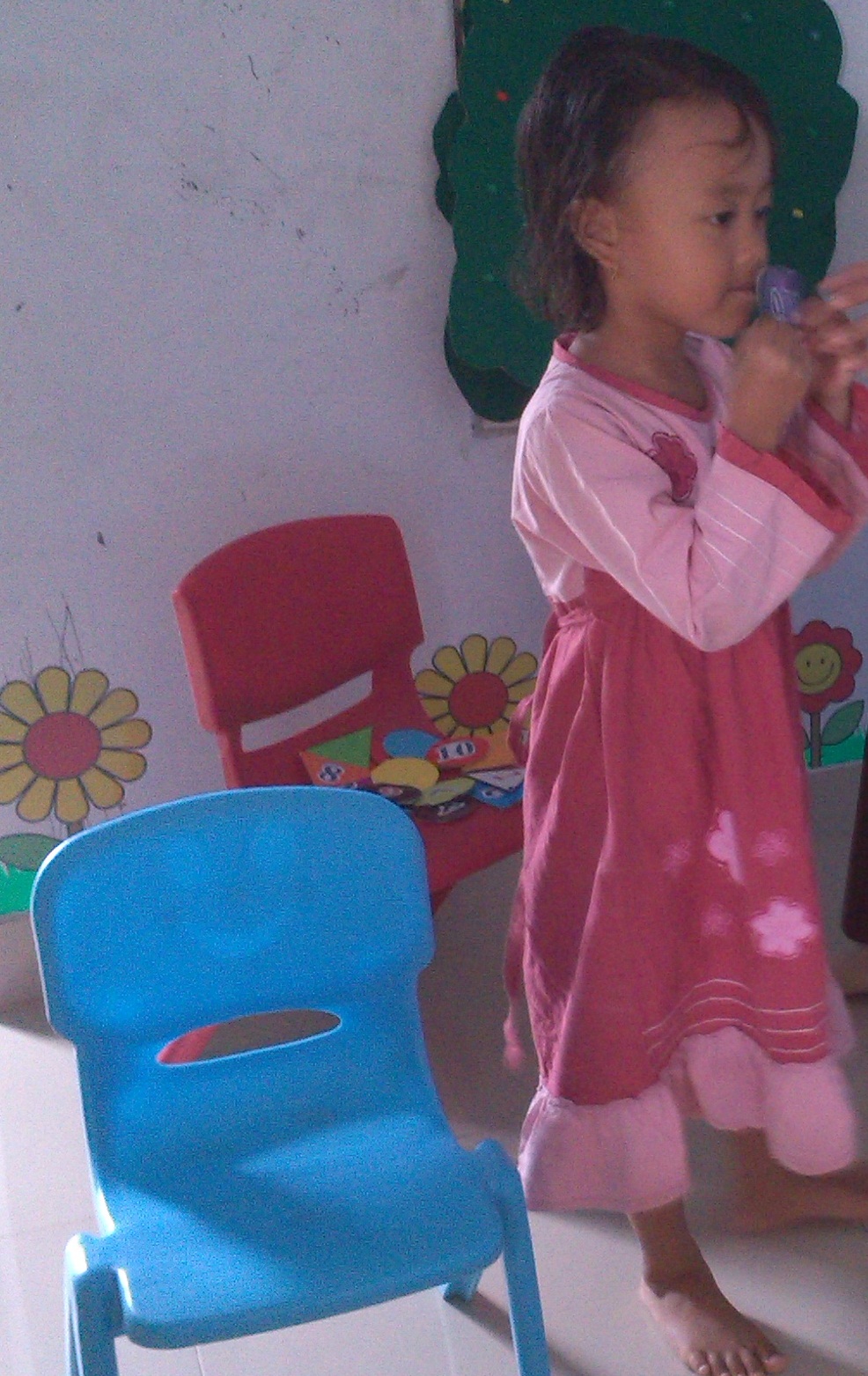 Anak belum bisa dalam menyebut urutan bilangan 1-10 dengan benar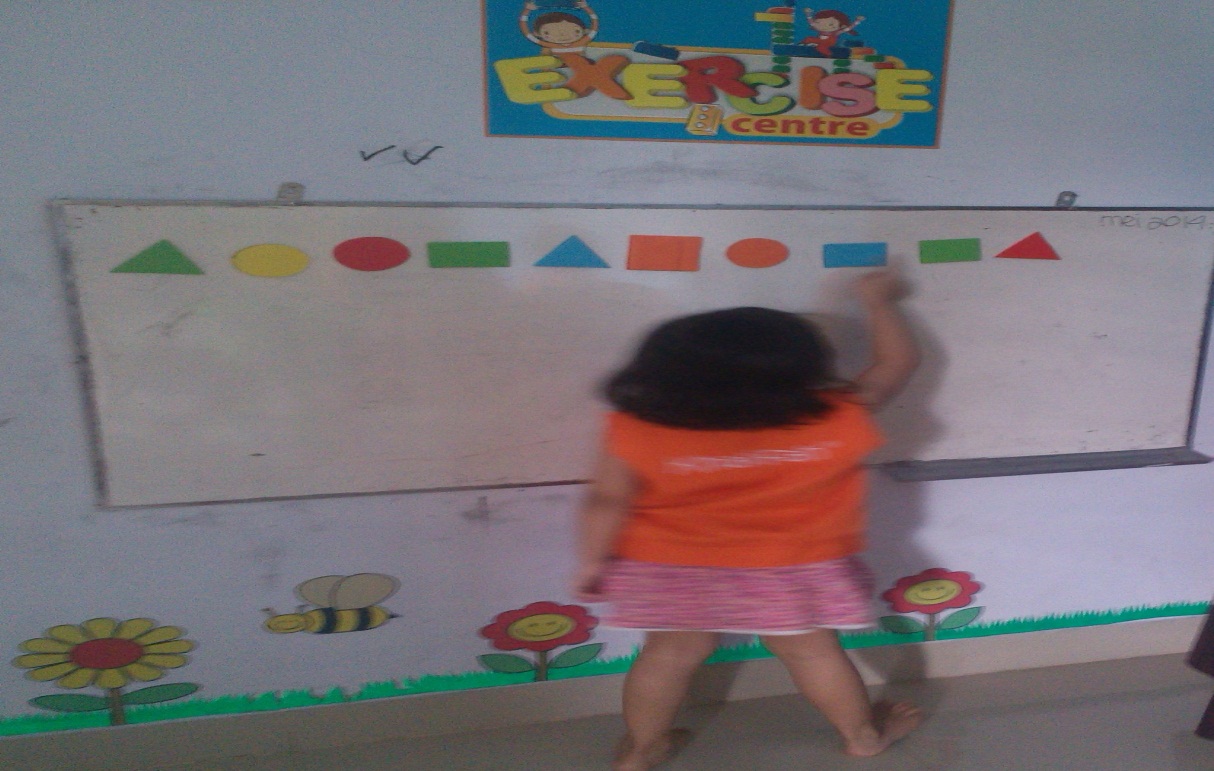 Anak belum bisa dalam membilang dengan menunjuk benda (mengenal konsep bilang benda) sampai 10 dengan benar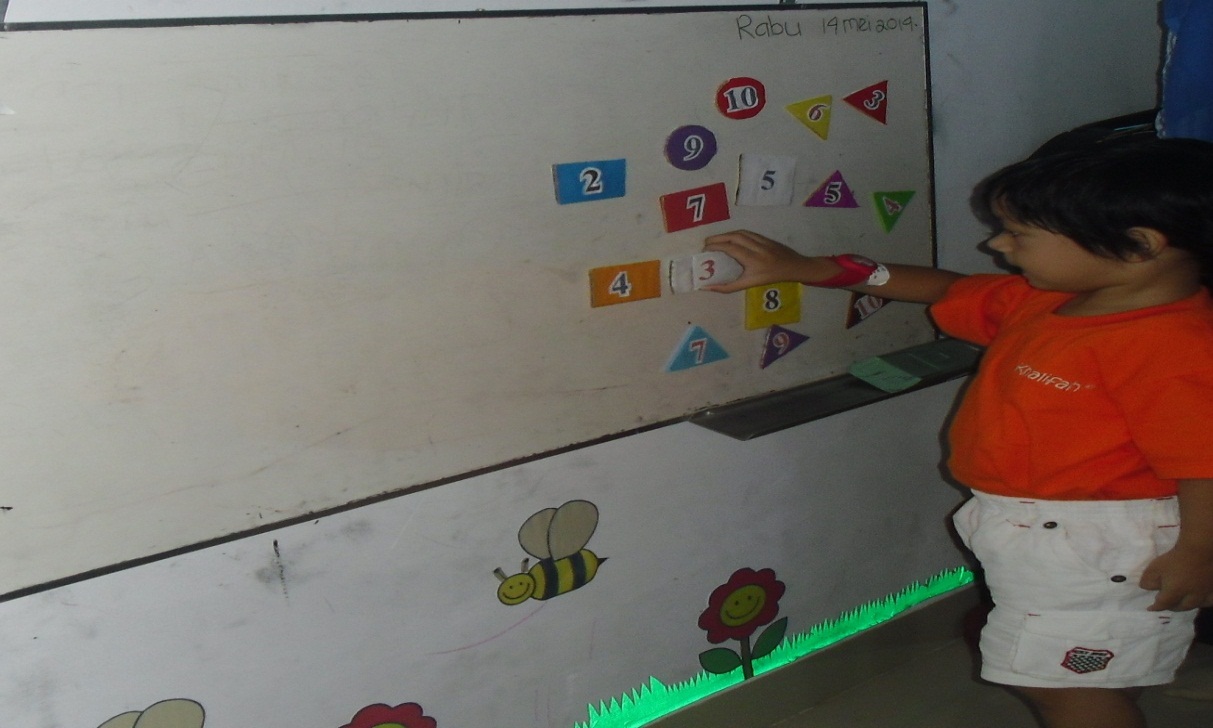 Anak belum bisa menghubungkan/memasangkan lambang bilangan dengan benda sampai 10.Posttest (setelah diberikan perlakuan)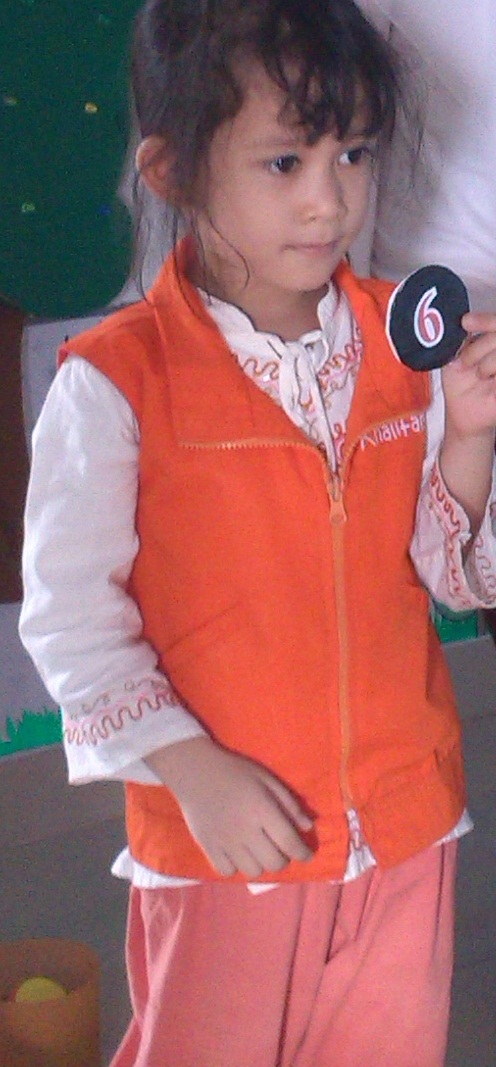 Anak sudah mampu menyebut urutan bilangan 1-10 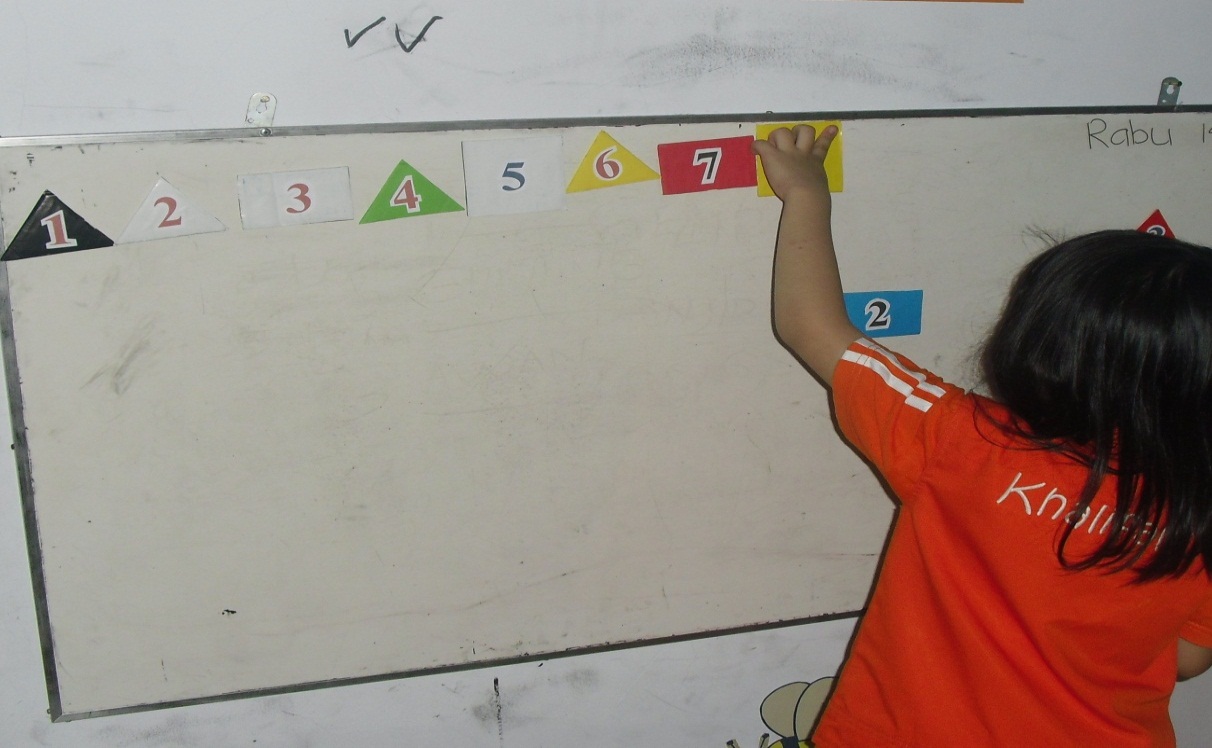 Anak sudah mampu membilang dengan menunjuk benda (mengenal konsep bilangan benda) sampai 10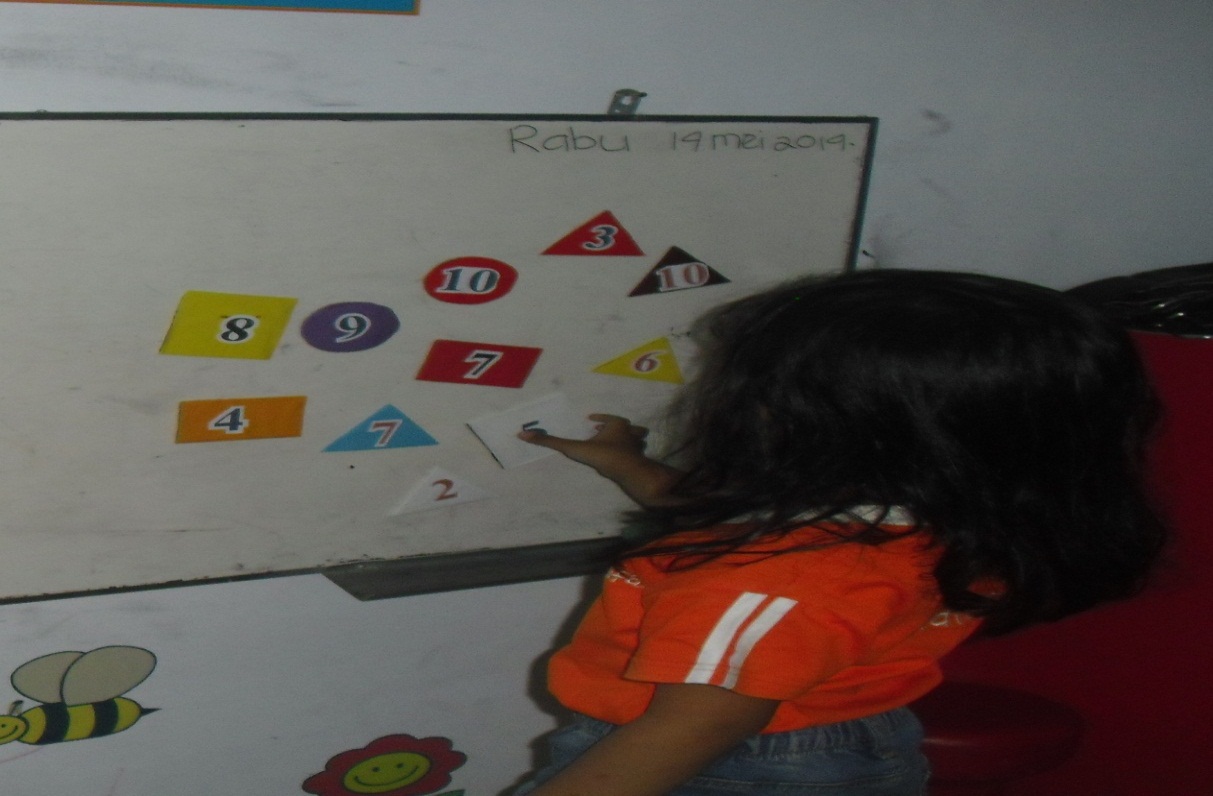 Anak sudah mampu menghubungkan/memasangkan lambang bilangan dengan benda sampai 10.